«ВОспитание сказкой»Кому в детстве не читали сказки? У кого в детстве не было своей любимой сказки? Кто в детстве не мечтал оказаться в тридевятом царстве? Конечно, всем нам читали сказки.А теперь мы читаем сказки своим детям. А зачем мы это делаем? Почему мы читаем детям сказки? Зачем они нужны?Сегодня я расскажу вам подробно о сказках и о том, зачем они нужны.Сказки используются с давних времен. При помощи сказок наши предки передавали молодым поколениям свои знания, традиции, верования. В сказках отражен менталитет каждого народа. В них отражаются стереотипы поведения, которые одобряются (положительные герои) или не одобряются (отрицательные герои) социумом. В народных сказках, которые передаются из поколения в поколения, есть столько подтекстов, столько символов, которые «записываются нам на подкорку»… но сегодня не об этом.В большинстве случаев родители не понимают, зачем они читают своим детям ту или иную сказку. А ведь сказки – это очень мощный инструмент воспитания, проверенный тысячелетиями.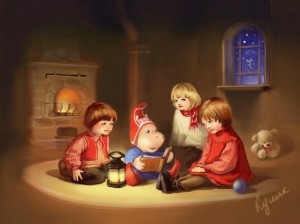 Как же воспитывать ребенка сказкой?Почему этот способ работает? В пространстве сказки ребенок и взрослый становятся ближе друг к другу, ведь они оба погружаются в этот волшебный мир, они настроены на одну волну, вместе сопереживают главному герою.И тут случается первое маленькое чудо сказки: исчезает барьер между ребенком и взрослым, пропадает стена, разделяющая их миры. Взрослому нужно ценить эти моменты абсолютно искреннего и теплого общения. Очень важно прислушиваться к ребенку, ведь в сказке ребенок может открыть вам все свои тайны.Но и взрослый в этом сказочном пространстве может вести за собой ребенка, придумывая сказку, которая будет зеркальным отражением реальной ситуации из жизни. И ребенок пойдет за родителем в этой сказке, ведь она найдет отклик в его сердце. Ведь если главный герой сказки будет похож на ребенка и столкнется с теми же проблемами, с теми же ситуациями, что и ребенок, то малыш будет сопереживать этому герою, он со стороны сможет оценить его поведение, понять последствия его поступков. А после того, как сказка закончится, ребенок сможет перенести тот опыт, который он получил в сказке, на реальную жизнь и изменить свое поведение.Как же воспитание сказкой работает на практике?Чтобы вам было проще понять механизм воспитания сказкой, я расскажу вам пример из практики:В одном городе жил-был самый обыкновенный мальчик Даня. Были у него мама и папа, ходил он в садик. Даня очень не любил убирать игрушки. И однажды его мама обратилась за помощью к доброй  сказочнице, которая обитала в ту пору в этом детском саду.На следующий день сказочница пригласила Даню к себе в гости поиграть. И рассказала ему сказку, про маленького веселого лисенка, который не любил убирать игрушки, и однажды все его игрушки обиделись на него и убежали. Лисенок долго искал свои игрушки, а потом нашел и попросил у них прощения. С тех пор лисенок всегда убирал игрушки.Конечно, сказка была немного длиннее и описывала все подробности, но сейчас наш сказ не об этом.Самое главное то, что после такой игры в сказку Даня пришел домой и убрал все свои игрушки. И с тех пор убирал их по своим местам всегда. А если он вдруг забывал это сделать, то его мама просто напоминала ему, что случилось с тем замечательным лисенком.Воспитание сказкой — это самый мягкий способ воспитания. Ведь мы не воспитываем ребенка напрямую, мы всего лишь показываем ему последствия его поведения через сказку, а ребенок сам делает выводы.Сочинить сказки для своих детей может каждый. Главное — вспомнить свое детство, свои любимые сказки и отталкиваться от них. Вначале это трудно, в начале «мозги скрипят», тяжело быстро придумать сказку. Но со временем, с опытом и тренировкой, вы обязательно натренируете свою «сказочную мышцу».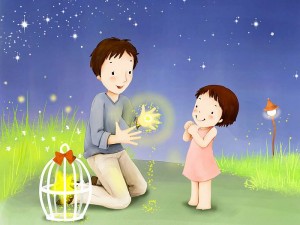 Источник: http://psychologia-prosto.ru/vospitanie-skazkoy/